Учебно- тренировочные занятия с обучающимися отделения футбола проводятся на футбольном поле стадиона « Юность».  На стадионе  имеются санитарно-бытовые помещения, что соответствует требованиям к организации проведения учебного-процесса.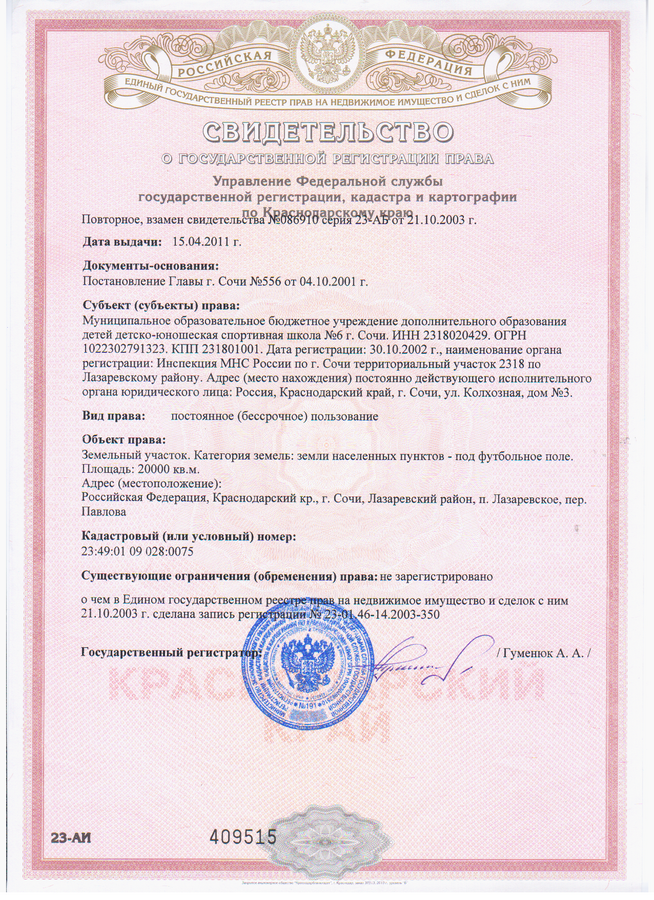 